Министерство труда и социальной защиты Российской Федерации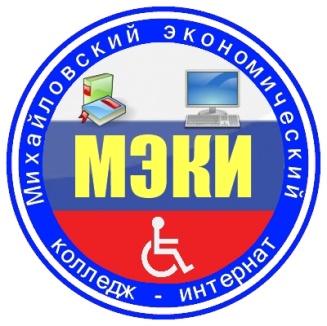 Федеральное казенное профессиональное образовательное учреждение«Михайловский экономический колледж-интернат»Министерства труда и социальной защиты Российской Федерации(ФКПОУ  «МЭКИ» Минтруда России)391711, Рязанская область, г.Михайлов, ул.Новая, д.6 ОГРН 1026200600810, ИНН/КПП 6208004799/620801001,ОКПО 03160810Тел/факс: приемная  (49130) 2-15-62, учебная часть (49130) 2-18-90,бухгалтерия (49130) 2-16-78, общий (49130) 2-14-71 ,  е-mail: mbox@meki62.ru, официальный сайт :www.meki62.ruИНФОРМАЦИОННОЕ ПИСЬМО Уважаемые коллеги!В рамках «Фестиваля паралимпийского спорта», организуемого в соответствии с планом работы учебно-методического объединения ФКПОУ Минтруда России на 2023 год, планируется проведение научно-практической конференции.Тема: «Современная система комплексной реабилитации в ФКПОУ Минтруда России: направления и перспективы использования реабилитационных и здоровьесберегающих технологий в образовательном процессе и внеурочной деятельности».Дата поведения: 18 мая 2023 года.Место проведения: Рязанская область, г.Михайлов, ул.Новая, 6, ФКПОУ «МЭКИ» Минтруда России.Формат проведения: очныйЦелевая аудитория: представители Минтруда России, руководящие и педагогические работники ФКПОУ Минтруда России, руководители и педагогические работники других образовательных организаций среднего профессионального образования.Организатор конференции: федеральное казенное профессионального образовательное учреждение «Михайловский экономический колледж-интернат» Министерства труда и социальной защиты Российской ФедерацииРегистрация участников: 10.00 – 13.00 час.Начало конференции: 13.00 час.Продолжительность работы конференции:   13.00 – 15.00 час. Для участия в конференции необходимо выслать заявку и статью.Информация для участников:Ответственный организатор: Стенина Марина Анатольевна, 8(49130) 2- 18-90; 8-920-986-24-01Адрес оргкомитета: Россия, 391711, Рязанская область, г.Михайлов, ул.Новая, 6, ФКПОУ «МЭКИ» Минтруда России.Режим работы: прием заявок и статей в оргкомитет - с 15 апреля до 10 мая 2023 года.Способ предоставления материалов (заявки, статьи):по электронной почте вложенными файлами на адрес оргкомитета (mbox@meki62.ru) указанием в теме сообщения «ФЕСТИВАЛЬ. КОНФЕРЕНЦИЯ», word.имени файла присвоить фамилию автора.По итогам конференции каждому участнику будет выдан сертификат. Материалы конференции оформляются в виде электронного сборника и предоставляются авторам бесплатно.Требования к оформлению статьиМаксимальный размер статьи - 2-4 страницы текста. Формат А4. Межстрочный интервал - 1,5. Поля - по 25 мм со всех сторон. Шрифт - Times New Roman. Кегль - 12. Красная строка - 10 мм. Язык - русский.Материал по структуре должен быть оформлен в определенной последовательности.Приводятся (каждый раз с новой строки через 1.0 интервал):фамилия автора (или авторов) и инициалы - курсив, в правом верхнем углу, строчными буквами без указания степени и звания;страна, город, организация; всё - курсив, в правом верхнем углу;название доклада: печатается заглавными буквами, полужирным шрифтом, по центру; аннотация объемом не менее 7 строк; кегль 12;  ключевые слова (не более 7-10); кегль 12.Далее - текст статьи/доклада. Выравнивание по ширине.Список литературы приводится в конце текста и составляется по алфавиту. Ссылки на литературу приводятся в квадратных скобках (номер источника, страница/ы).В конце представленного доклада следует указать фамилию, полные имя и отчество автора, его ученую степень, звание, должность, полный почтовый адрес, телефон, e-mail.Направление на конференцию ранее опубликованных и принятых к печати в других изданиях работ не допускается.По итогам конференции оргкомитет предполагает создание электронного сборника поступивших материалов, прошедших отбор оргкомитета. Редколлегия оставляет за собой право осуществлять литературную правку, корректирование, а также не публиковать материалы, не соответствующие тематике конференции, требованиям оформления.Образец оформления статьи:Иванов А.А., Петров И.И.Россия, Михайлов, ФКПОУ «МЭКИ» Минтруда РоссииИСПОЛЬЗОВАНИЕ ЗДОРОВЬЕСБЕРЕГАЮЩИХ ТЕХНОЛОГИЙ ВО ВНЕУРОЧНОЙ ДЕЯТЕЛЬНОСТИ УЧРЕЖДЕНИЯ. Текст статьи.Ссылки: [1, с. 17].Литература:1. Алексеев А.А. Анализ 	/ Алексеев А.А. // Вопросы медицинскойРеабилитации обучающихся ….	- 2010. - № 3. - С. 3-5.Фамилия, полные имя и отчество автора, ученая степень, звание, должность, полный почтовый адрес, телефон, e-mailПриложение № 1          ЗАЯВКАна участие в научно-практической конференцииБлагодарим за сотрудничество!Оргкомитет конференцииФамилияИмяОтчествоМесто работы (полное наименование организации)ДолжностьУченая степеньУченое званиеКонтактный телефонE-mailНаименование статьи